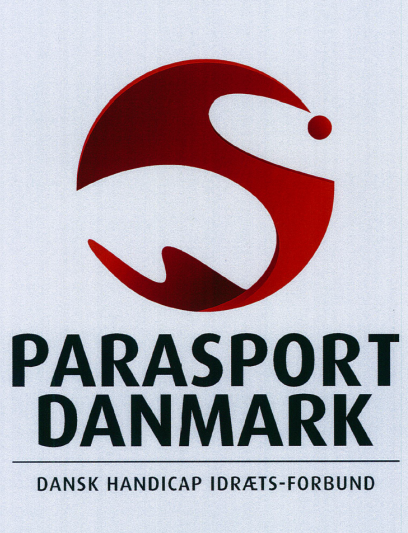 Velkommen til en ny sæson med Regionsstævner og MastersEfter en solrig sommer er efteråret på vej og dermed også indbydelse til den kommende sæsons stævner i de 3 regioner.  Vedlagt er der en liste over stævnedatoer i samtlige regioner. Og der er en invitation til at deltage i Postskydningen. De nye klasseinddelinger på salon, luft og elektron kommer snarest.Som I nok ved er elektronskydningen nu blevet en del af Parasporten. Derfor skal der skydes efter reglerne. SH3 skytter skal følge ISSFs regler bortset fra de ændringer som er beskrevet i VI tillægget. (Visually Impaired). Det betyder at SH3 skytter skal benytte luftriffelskiven til liggende og stående, og detgælder i postskydningen, regionsstævner, DM og Masters, da det er nødt til at blive skudt reglementeret.Elektronskytter i de åbne klasser skyder fortsat på luftpistolskiven.Vi skal igen minde om, at licensen skal afregnes direkte med Parasport  Danmark, og den koster kr. 100 pr aktiv deltager.For at tilmelde til licens, skal klubberne bruge Parasport Danmarks hjemmeside, hvor der er et klub-login, og her kan der bestilles licens. Hvis der er brug for hjælp – så kontakt Mansoor Siddigi: msi@parasport.dkHold i øvrigt øje med hjemmesiden www.handicapskydning.dk, som vil blive opdateret, så snart der kommer nyt.Vi håber, at rigtig mange får lyst til at deltage i regionernes skydninger, og vi vil lige minde om, at hvis man er tilmeldt i én region, er det gratis at deltage i de øvrige regioners stævner som gæst. Så der er mulighed for mange stævner hen over sæsonen – benyt jer af det . . . !  Det er god træning . . .Med venlig hilsenSkydeudvalget